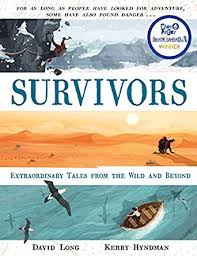 Read from P.110, ‘There was no sign…’ up to the end of the story.What strategies did the men choose initially to get themselves out of their tricky situation?What do you think about the strategies the men chose? Can you explain why Benson would have been feeling the most anxious?How did he try to overcome his anxieties? Why do you think the men all tried to follow different routes to safety?What strategy would you have chosen to get to safety?What question would you ask Benson now? 